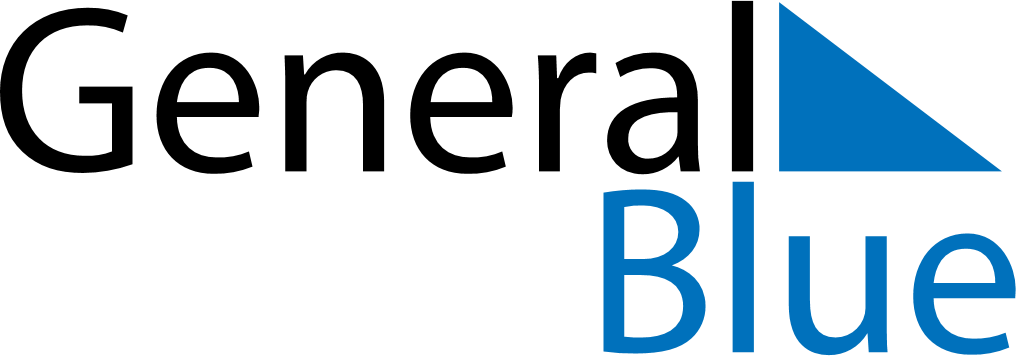 August 2026August 2026August 2026August 2026August 2026August 2026SwitzerlandSwitzerlandSwitzerlandSwitzerlandSwitzerlandSwitzerlandMondayTuesdayWednesdayThursdayFridaySaturdaySunday12Bundesfeiertag345678910111213141516171819202122232425262728293031NOTES